Catherine B. (Flickinger) SnyderDecember 28, 1859 – February 17, 1929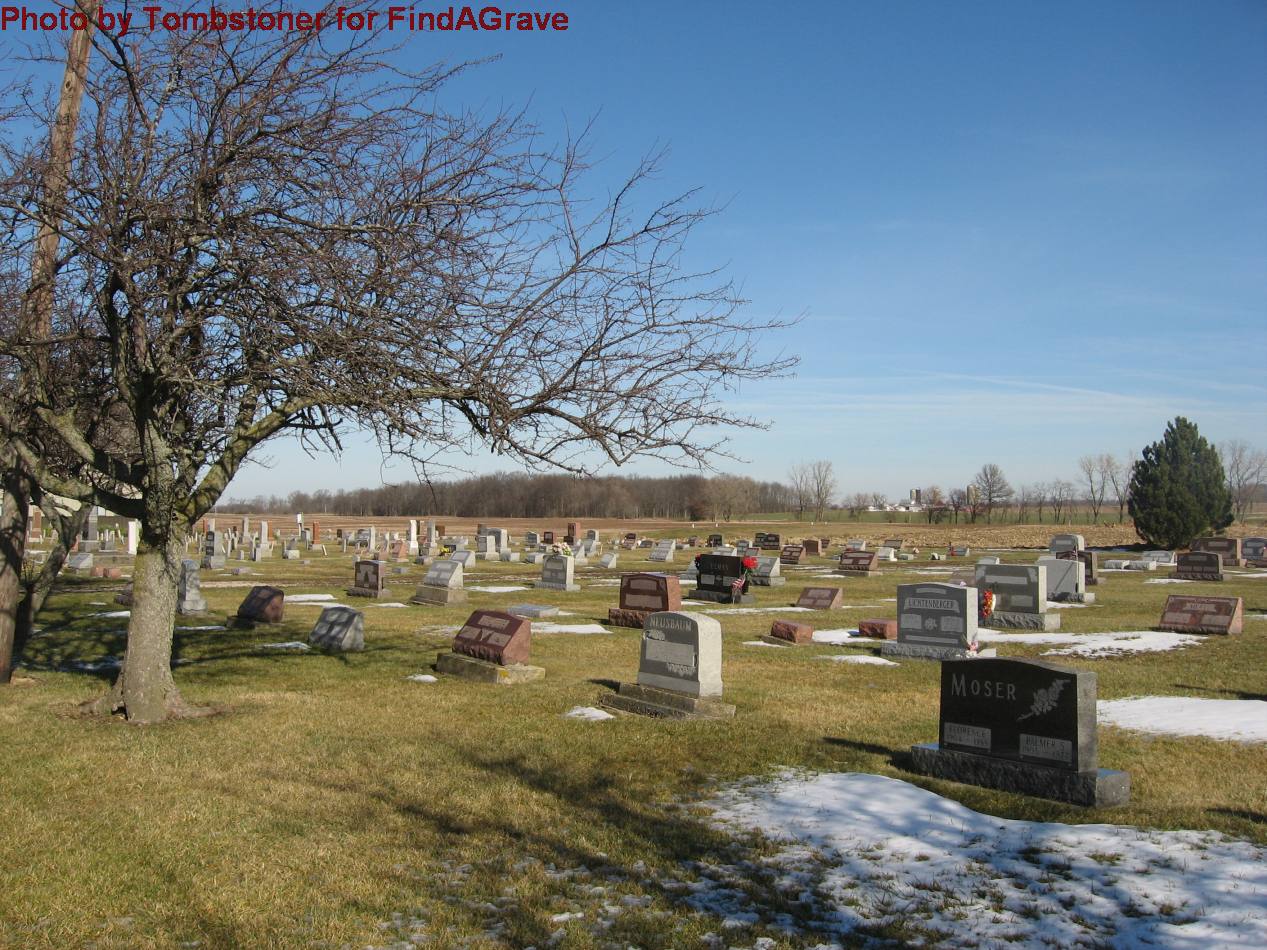 Photo by Tombstoner & Family
Indiana, Death Certificates, 1899-2011Name: Catherine Snyder [Catherine Flickinger] Gender: FemaleRace: WhiteAge: 69Marital status: WidowedBirth Date: 28 Dec 1859Birth Place: RussiaDeath Date: 17 Feb 1929Death Place: Berne, Adams, Indiana, USAFather: Jacob Flickinger Mother: Barbara Schock Spouse: John Snyder Informant: Amos SnyderBurial: 2/19/1929, Defeseless Menn